Publicado en Madrid el 22/02/2018 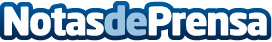 El Smart Working, la nueva revolución del trabajoLos beneficios de esta metodología de trabajo van un paso más allá del teletrabajo y se traducen en una mayor eficiencia, mayor rendimiento en el trabajo y mayor conciliación con la vida personal. La libertad de horarios y la movilidad son algunas de las ventajas del Smart Working, que supone importantes retos desde el punto de vista legal
Datos de contacto:EsterNota de prensa publicada en: https://www.notasdeprensa.es/el-smart-working-la-nueva-revolucion-del Categorias: Derecho Literatura Recursos humanos Movilidad y Transporte http://www.notasdeprensa.es